Catch Up Funding Strategy 2020-21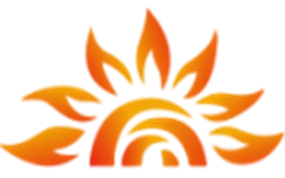 Summary InformationSchool Approach to Developing the StrategyAt Moorfield Primary School, we believe that all children are entitled to an education which allows every child to achieve their potential regardless of their starting point in life or personal circumstances. The government has announced £1 billion of funding to support children and young people to catch up in the wake of the COVID-19 pandemic. This includes a one-off universal £650 million catch-up premium for the 2020 to 2021 academic year to ensure that schools have the support they need to help all pupils make up for lost teaching time. Schools should use this funding for specific activities to support their pupils to catch up for lost teaching over the previous months, in line with the guidance on curriculum expectations for the next academic year. Schools have the flexibility to spend their funding in the best way for their cohort and circumstances.There is an acceptance that the overwhelming majority, if not all pupils, will have been negatively affected in some way by the COVID-19 pandemic. We have identified the following ‘COVID-19 specific’ issues affecting our pupils:Significant gaps in pupils’ skills and knowledge due to lack of daily teaching and daily practice.Pupils have missed significant experiences affecting their cultural capital and ability to make connections in their learning.Lack of engagement with home learning during school closure/self-isolation.Home environments lacking structure, routines and appropriate boundaries during school closure - affecting pupils’ behaviour for learning and mental health.Mental health/wellbeing issues affecting our pupils’ wellbeing and academic performance. How is Catch Up Funding used at Moorfield Primary School? At Moorfield, we believe that quality first teaching is crucial to ensuring our pupils catch up academically, are successful learners and are well prepared for the next stage in their education. That’s why, alongside the use of catch up funding for specific strategies and interventions, our Covid-19 Key Priorities are clear in our adapted school improvement plan 20/21 with the focus on: Leaders Priority – Recovery and Catch Up CurriculumTeachers Priority – Engaging and Inclusive Curriculum Learner Priority – Behaviours for LearningAlongside an initial focus on pupil well-being, recovery and transition to a new year group, class teachers have focused on recommencing the teaching of the curriculum. In core subjects the early focus has been on assessing the impact of school closure on children’s attainment. Pupil Progress Meetings were held after October half term, involving the headteacher, SLT and class teachers. All children throughout the school were discussed in terms of academic and social and emotional progress. Appropriate intervention within school was put in place for autumn 2 and a plan carried forward to use the National Tutoring Programme from spring 1 onwards as a tool to meet need across the school.Update Spring 2021 – Due to National Lockdown across the spring term the catch up programme will start in the summer term 2021 and continue into the autumn term 2021.  Academic Priorities to be AddressedTeachers are working together to prioritise identification of general gaps in learning exacerbated by forced school closures.Reading – gaps for individuals identified by Target Tracker Gap AnalysisWriting - gaps for individuals identified by Target Tracker Gap AnalysisMathematics - gaps for individuals identified by Target Tracker Gap AnalysisSocial and Emotional Priorities to be AddressedRe-establishing feeling safe and happy in schoolWell-being of pupils following varied experiences of life without schoolBuilding relationships with teachers and children in classRe-establishing expected learning and social behavioursIntended Outcomes and Success CriteriaPlanned Expenditure Total Number of Pupils408Total Catch Up Funding£32,640Improved number of children at age appropriate skills in reading, writing and mathsProportion of children in each cohort on track for ARE by the end of 2021/22Children have closed gaps in core subjects caused by Covid, making accelerated progress against their identified gaps. Increase in skills based on comparison of pre and post intervention. Information shared at Pupil Progress Meetings evidenced through gap analysisPupil well-being is good – there is a re-established feeling of belonging in school and children feel happy and safe in schoolChildren’s emotional well-being is not impacting on their ability to learn and make progressUniversal Approach – Implemented from Autumn 2020Universal Approach – Implemented from Autumn 2020Universal Approach – Implemented from Autumn 2020Universal Approach – Implemented from Autumn 2020Universal Approach – Implemented from Autumn 2020Universal Approach – Implemented from Autumn 2020Universal Approach – Implemented from Autumn 2020ActionIntended OutcomeResourceEvidence of ImpactStaff LeadReview DateCostAll staff to be secure in their understanding of planning and delivery of basic skills and small steps in the progression of maths – introduce White Rose HubNo child is left behind as the children progress through the maths expectations for current year and previous yearQuality first teachingWhite Rose Hub Children make good progress from their starting pointsPupil voiceBook Looks MHTermly pupil progress meetings-All staff to be secure in their understanding of planning and delivery of basic skills and small steps in the progression of reading – introduce Reading VipersNo child is left behind as the children progress through the Reading expectations for current year and previous yearQuality first teachingReading Vipers Children make good progress from their starting pointsPupil voiceBook Looks RSTermly pupil progress meetings-All staff to be secure in their understanding of planning and delivery of basic skills and small steps in the progression of writing No child is left behind as the children progress through the writing expectations for current year and previous yearQuality first teachingChildren make good progress from their starting pointsPupil voiceBook Looks RSTermly pupil progress meetings-Targeted Approach – from PP meetings to start spring 2021 – support for children with specific academic gaps which can be reached through tutoring – revised - summer 2021due to national lockdownTargeted Approach – from PP meetings to start spring 2021 – support for children with specific academic gaps which can be reached through tutoring – revised - summer 2021due to national lockdownTargeted Approach – from PP meetings to start spring 2021 – support for children with specific academic gaps which can be reached through tutoring – revised - summer 2021due to national lockdownTargeted Approach – from PP meetings to start spring 2021 – support for children with specific academic gaps which can be reached through tutoring – revised - summer 2021due to national lockdownTargeted Approach – from PP meetings to start spring 2021 – support for children with specific academic gaps which can be reached through tutoring – revised - summer 2021due to national lockdownTargeted Approach – from PP meetings to start spring 2021 – support for children with specific academic gaps which can be reached through tutoring – revised - summer 2021due to national lockdownTargeted Approach – from PP meetings to start spring 2021 – support for children with specific academic gaps which can be reached through tutoring – revised - summer 2021due to national lockdownActionIntended OutcomeResourcesEvidence of ImpactStaff LeadReview DateCostSmall group tuition in 5C provided by KH– focus reading, writing, mathsSpecific pupils targeted following PPM with the aim to catch up peers across RWMSmall groups to allow for increased individual teaching  with pupils to address specific gaps identified Kerry H (supply teacher well known to school) to support Pre and post gap analysisMonitoring and joined book lookPupil progress meetings to feedback progress/attainmentMHTermly pupil progress meetings2 days per week  £320 x 13 weeks = £4160National Tuition Programme - 1-1 online maths provided by Third Space Learning for 20 pupils in Year 6 1-1 online tutor programme  to address specific gaps in mathsThird Space Learning/IT SuitePre and post diagnostic assessmentPupil progress meetings to feedback progress/attainment MHTermly pupil progress meetings20 children one hour per week – 15 hour programme summer term = £2750 National Tuition Programme – 1-3 English provided by Teaching Personnel for 20 pupils in Year 61-3 tutor programme to address specific gaps in reading and writingTeaching Personnel Tutor - FridayPre and post gap analysisMonitoring and joined book lookPupil progress meetings to feedback progress/attainmentPATermly pupil progress meetings15 children in groups of three, 1 hour per week - 15 hour programme summer term £338.45 per week National Tuition Programme – 1-3 English and maths provided by Teaching Personnel for 20 pupils in Year 2 and Year 41-3 tutor programme to address specific gaps in reading and writing and mathsTeaching Personnel Tutor – Monday Year 4 mathsTuesday Year 2 mathsWednesday Year 4 EnglishThursday Year 2 EnglishPre and post gap analysisMonitoring and joined book lookPupil progress meetings to feedback progress/attainmentPATermly pupil progress meetings15 children in groups of three, 1 hour per week - 15 hour programme summer term £338.45 per week= £5076.75Targeted Approach – from PP meetings to start spring 2021 – support for children with specific social and emotional needs who would benefit from small group work to support relationships, expected learning behaviours, social behaviours etc – revised - summer 2021due to national lockdownTargeted Approach – from PP meetings to start spring 2021 – support for children with specific social and emotional needs who would benefit from small group work to support relationships, expected learning behaviours, social behaviours etc – revised - summer 2021due to national lockdownTargeted Approach – from PP meetings to start spring 2021 – support for children with specific social and emotional needs who would benefit from small group work to support relationships, expected learning behaviours, social behaviours etc – revised - summer 2021due to national lockdownTargeted Approach – from PP meetings to start spring 2021 – support for children with specific social and emotional needs who would benefit from small group work to support relationships, expected learning behaviours, social behaviours etc – revised - summer 2021due to national lockdownTargeted Approach – from PP meetings to start spring 2021 – support for children with specific social and emotional needs who would benefit from small group work to support relationships, expected learning behaviours, social behaviours etc – revised - summer 2021due to national lockdownTargeted Approach – from PP meetings to start spring 2021 – support for children with specific social and emotional needs who would benefit from small group work to support relationships, expected learning behaviours, social behaviours etc – revised - summer 2021due to national lockdownTargeted Approach – from PP meetings to start spring 2021 – support for children with specific social and emotional needs who would benefit from small group work to support relationships, expected learning behaviours, social behaviours etc – revised - summer 2021due to national lockdownActionIntended OutcomeResourcesEvidence of ImpactStaff LeadReview DateCostGroup pastoral support  and 1-1 where required provided by TR across KS2Children identified by class teachers in KS2 to work with experienced pastoral/behaviours for learning manager TRTR from SEND Supply AgencyOutdoor Learning building and outdoor spacesPre and psot diagnostic assessmentPupil progress meetings to feedback progress/attainmentPA/MHTermly pupil progress meetings1day per week for each KS2 year groups( ½ a day per class) and 1 day for any identified specific 1-1 or small group follow up = 5 days per week.£493 per day x 13 weeks = £6409 Total cost for termTotal cost for term£18,395.75Remaining/carry forwardRemaining/carry forward£14, 244.25Targeted Approach – from PP meetings to start summer 2021 – support for children with specific academic gaps which can be reached through tutoring – revised - autumn 2nd half 2021(5 weeks) and spring 2022 (10 weeks) due to national lockdown in spring 2021Targeted Approach – from PP meetings to start summer 2021 – support for children with specific academic gaps which can be reached through tutoring – revised - autumn 2nd half 2021(5 weeks) and spring 2022 (10 weeks) due to national lockdown in spring 2021Targeted Approach – from PP meetings to start summer 2021 – support for children with specific academic gaps which can be reached through tutoring – revised - autumn 2nd half 2021(5 weeks) and spring 2022 (10 weeks) due to national lockdown in spring 2021Targeted Approach – from PP meetings to start summer 2021 – support for children with specific academic gaps which can be reached through tutoring – revised - autumn 2nd half 2021(5 weeks) and spring 2022 (10 weeks) due to national lockdown in spring 2021Targeted Approach – from PP meetings to start summer 2021 – support for children with specific academic gaps which can be reached through tutoring – revised - autumn 2nd half 2021(5 weeks) and spring 2022 (10 weeks) due to national lockdown in spring 2021Targeted Approach – from PP meetings to start summer 2021 – support for children with specific academic gaps which can be reached through tutoring – revised - autumn 2nd half 2021(5 weeks) and spring 2022 (10 weeks) due to national lockdown in spring 2021Targeted Approach – from PP meetings to start summer 2021 – support for children with specific academic gaps which can be reached through tutoring – revised - autumn 2nd half 2021(5 weeks) and spring 2022 (10 weeks) due to national lockdown in spring 2021ActionIntended OutcomeResourcesEvidence of ImpactStaff LeadReview DateCostNational Tuition Programme – 1-3 English and maths provided by Teaching Personnel for 15 pupils in Year 2, Year 3, Year 4 English1-3 tutor programme to address specific gaps in reading and writing and mathsTeaching Personnel Tutor – COPre and post gap analysisMonitoring and joined book lookPupil progress meetings to feedback progress/attainmentPATermly pupil progress meetings15 children in groups of three 1 hour per week  – 15 hour programme autumn termApprox. £320.63 per weekNational Tuition Programme – 1-3 English and maths provided by Teaching Personnel for 15 pupils in Year 5, Year 6, Year 4 Maths1-3 tutor programme to address specific gaps in reading and writing and mathsTeaching Personnel Tutor – JOPre and post gap analysisMonitoring and joined book lookPupil progress meetings to feedback progress/attainmentPATermly pupil progress meetings15 children in groups of three 1 hour per week  – 15 hour programme autumn termApprox £320.63 per weekTotal cost for termTotal cost for term£9618.75Remaining/carry forwardRemaining/carry forward£4625.50 – to support Year 1 in Spring/Summer term